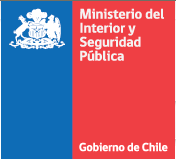 INFORME SOCIAL Pensiones de GraciaFecha visita domiciliaria:IDENTIFICACIÓN DEL BENEFICIARIOII.  IDENTIFICACIÓN DEL GRUPO FAMILIAR HIJOS QUE VIVEN DE MANERA INDEPENDIENTE III.    SITUACIÓN ECONÓMICA IV.  HISTORIA SOCIO LABORAL V.   SITUACIÓN DE SALUD VI.  SITUACIÓN HABITACIONAL VI.  OPINIÓN PROFESIONAL  ___________________________Firma y Timbre Asistente SocialDOCUMENTACION ADJUNTADANombre completoCédula de IdentidadFecha de NacimientoDirecciónComunaTeléfonos (al menos 2)Correo electrónicoPuntaje FPSIngreso mensualEstado CivilEscolaridadActividad Previsión de saludNombreA. paternoA. maternoRunEdadEstado CivilParentescoEscolaridadActividadNombreA. paternoA. maternoEdadEstado CivilEscolaridadActividadTotal Ingresos mensuales Familiares $Ingreso mensual Per Cápita $Nombre Asistente SocialServicio o InstituciónTeléfonoCorreo ElectrónicoFecha Elaboración Informe1Carta dirigida a S.E. el Presidente de la República (sólo si la persona no la ha presentado y ha llegado la solicitud por otra vía)2Fotocopia C.I. de los integrantes del grupo familiar y de las/los posibles facultados para el cobro del beneficio3Certificado médico de servicio de salud público de los integrantes del grupo familiar,  indicando diagnóstico, tratamiento y pronóstico. En el caso de alcoholismo o drogadicción se debe adjuntar documentación probatoria (certificados médicos, tratamientos). 4En el caso de VIF se debe adjuntar documentación de respaldo, ya sea, denuncias, resoluciones, certificados psicológicos etc.5Certificado de discapacidad6Acreditación de gastos médicos: con la receta médica y boletas o cotización de farmacia7Liquidación de sueldo o boleta de honorarios 8Colilla de pago de pensiones9Certificado anual de renta10Certificado  histórico de cotizaciones previsionales de la AFP, en que se indique nombre del empleador o Certificado de imposiciones de IPS.11Finiquito12Colilla de subsidio de cesantía o seguro de cesantía13Contrato de arriendo o recibo de arriendo14Certificado de avalúo fiscal (a criterio de la/el asistente social, para confirmar antecedentes de la vivienda)15Colilla de pago de dividendo16Certificado de alumno regular17Colilla de pago de aranceles estudiantiles18Resolución judicial pago pensión de alimentos o documentación que acredite que se han realizado las gestiones correspondientes19Copia libreta de ahorro Banco del Estado para pensión de alimentos